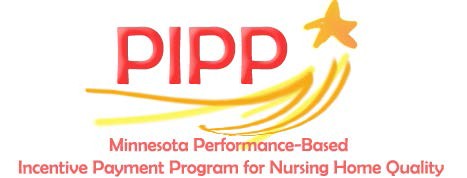 2019PIPP Boot CampBrief Overview At the annual PIPP Boot Camp, DHS staff guide nursing facility staff step-by-step through creating and writing an effective Performance-Incentive Payment Program (PIPP) proposal. The next round of proposals is due by midnight on May 1, 2019. Application information can be found on the DHS NF Provider Portal website at: https://nfportal.dhs.state.mn.us. Who should attend:We encourage interested nursing facilities or collaborative to attend the boot camp as a team of two or three individuals who will lead the proposal development process. Upon completion of the boot camp, each team will have a fully developed concept for their quality improvement project. Participants will have the opportunity to submit draft proposals to Kim Class (Kimberly.class@state.mn.us) for review prior to the submission date of May 1, 2019.Schedule – Choose either:Dates					Locations					Time			Thursday, March 7, 2019	            Verizon Center Reception Hall					One Civic Center Plaza			9:00 AM-3:30 PM					Mankato, MN. 56001ORFriday, March 8, 2019		Eagan Community Center					The Oak’s - C					9:00 AM – 3:30 PM					1501 Central Parkway					Eagan, MN 55121ORFriday, March 15, 2019		River’s Edge Convention Center					Stockinger Suite				9:00 AM – 3:30 PM					100 4th Avenue South					St. Cloud, MN 56301After attending, participants will be able to:Write a Performance-based Incentive Program Payment (PIPP) proposal for the Minnesota Department of Human Services that improves quality for nursing home residents in measureable ways.Describe how you would collect and understand performance data from your nursing facility to pinpoint potential areas for improvement. Describe the process you would use to discover the root causes of the problem you have identified.Describe how you would identify sources of evidence based best practices.Describe how you would develop a strategy and work plan for systematic, sustainable change. Homework to do before the Camp:Prioritize potential areas for improvement with facility team  Find quality performance information on the DHS Provider Portal, MN Nursing Home Report Card, CMS Nursing Home Compare, or elsewhereBrainstorm possible reasons behind the quality concerns you’ve identifiedExplore interventions you want to pursueAGENDA Walkthrough of the PIPP ProcessAssembling the Right TeamReviewing Your Data Performing Root Cause AnalysisDoing Your Research Developing Strategies and a Work PlanBuilding a BudgetAuditing and Monitoring ProgressDeveloping a Sustainability PlanQ&A and Facility AssistancePresenters and Technical Advisors:Kim Class, RN, BSN Quality Improvement Nurse Specialist, Nursing Facility Rates and Policy, DHSGary Johnson, Manager, Quality Improvement & Research, Nursing Facility Rates and Policy, DHSThere is no fee for teams wishing to participate in the boot camp. However, registration is required as space is limited. To register, please e-mail Bev Milotzky at bev.milotzky@state.mn.us. When registering, please indicate which boot camp you are planning to attend, include the number of participants that will be attending, and include the names and titles of the participants. You will receive an e-mail confirmation that your registration was received. Please register no later than 5 days before boot camp date.